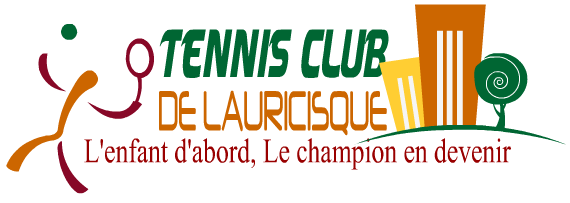 MERCREDISAMEDISAMEDICOURS   D’INITIATIONCOURS   D’INITIATIONCOURS   D’INITIATION14H30 15h30 : *4-10 ans- *élèves du primaire14H30 -15h30 : *4-10 ans- *élèves du primaire8h30-10H*cours en famille(parents enfants et autres)15H30-16h30 :*11-15 ans*élèves du collège15H30 -16h30 :*11-15 ans*élèves du collège16H30 -18H00 :* LYCEES -ETUDIANTS16H30 -18H00 :* LYCEES -ETUDIANTSPERFECTIONNEMENT- COMPETITIONPERFECTIONNEMENT- COMPETITIONPERFECTIONNEMENT- COMPETITIONMARDIJEUDI17H00- 18H15*Joueurs désignés17H00- 18H15*Joueurs désignés                                                        COURS INDIVIDUELS                                                        COURS INDIVIDUELS                                                        COURS INDIVIDUELS                         VOIR ORGANISATION  (en tenant compte du programme Général)                          VOIR ORGANISATION  (en tenant compte du programme Général)                          VOIR ORGANISATION  (en tenant compte du programme Général) 